DEFINICJE I SKRÓTYCUMRiK – Centrum Urazowe Medycyny Ratunkowej i Katastrof, Szpital Uniwersytecki w Krakowie, ul. Kopernika 50;GSM – (ang. GSM - Global System for Mobile Communications) – standard telefonii komórkowej oferującej usługi związane z transmisją głosu, danych i wiadomości w formie tekstowej lub multimedialnej;NSSU – Nowa Siedziba Szpitala Uniwersyteckiego, lokalizacja: województwo małopolskie, powiat krakowski, gmina Kraków, miasto Kraków, ul. Jakubowskiego 2;sieć firmowa – zbiór numerów komórkowych, jakie posiada obecnie i jakie domówi (o jakie poszerzy) u Wykonawcy Zamawiający wraz zakresem numeracji central PABX posiadanych przez Zamawiającego 12 424 7000 ÷ 12 424 8999 (tj. 2000 numerów) oraz 12 351 6600 ÷ 12 351 6849 (tj. 250 numerów) oraz 12 400 1000 ÷ 12 400 3999 (tj. 3000 numerów);SIM/karta SIM - karta z mikroprocesorem (także karta USIM lub inna karta) udostępniana Zamawiającemu, umożliwiająca za pomocą telefonu lub innego urządzenia telekomunikacyjnego dostęp do usług świadczonych przez Wykonawcę, której przypisano: numer telefoniczny, kod PIN (osobisty numer identyfikacji) oraz kod PUK (osobisty numer odblokowujący), a także inne cechy (np. numery i inne aplikacje dodatkowe);SLA (ang. SLA - Service Level Agreement) – utrzymanie wymaganego poziomu dostępności świadczonych przez Wykonawcę usług;SOPZ – Szczegółowy Opis Przedmiotu Zamówienia;SU – siedziba Szpitala Uniwersyteckiego, lokalizacja: województwo małopolskie, powiat krakowski, gmina Kraków, miasto Kraków, ul. Kopernika, ul. Śniadeckich, ul. Botaniczna 3, ul. Lenartowicza 14, ul. Olszańska 5, ul. Skawińska 8;Umowa – kontrakt/zgodne pisemne porozumienie, które zostanie zawarte pomiędzy Wykonawcą z Zamawiającym;VoWiFi - (ang. VoWiFi - Voice over WiFi) rozwiązanie pozwalające na przeprowadzanie rozmów audio poprzez sieci bezprzewodowe Wi-Fi;Wi-Fi – potoczne określenie zestawu standardów stworzonych do budowy bezprzewodowych sieci komputerowych.WYMAGANIA DOTYCZĄCE WYKONANIA USŁUGIPrzedmiotem zamówienia jest świadczenie w okresie 24 miesięcy lub do czasu wyczerpania kwoty wynagrodzenia określonej w Umowie, usług telefonii komórkowej w technologii 2G/3G/4G/5G w zakresie realizacji bezprzewodowych połączeń głosowych i bezprzewodowego Internetu oraz dostawa urządzeń tj. kart SIM, ładowarek sieciowych oraz fabrycznie nowych aparatów telefonicznych wraz z systemem wraz z niezbędnymi licencjami do zdalnego zarządzania i dostosowywania aparatu telefonicznego lub grupy aparatów telefonicznych do indywidualnych potrzeb. Usługi telekomunikacyjne świadczone będą:zgodnie z ustawą z dnia 14 września 2018 r. Prawo telekomunikacyjne (Dz. U. 2018 poz. 1954) oraz Rozporządzeniem Ministra Cyfryzacji z dnia 11 grudnia 2018 r. w sprawie warunków korzystania z uprawnień w publicznych sieciach telekomunikacyjnych;przez Wykonawcę, który wpisany jest do rejestru przedsiębiorców telekomunikacyjnych, prowadzonego przez Urząd Komunikacji Elektronicznej (na podstawie art. 10 ust. 1 ustawy z dnia 16 lipca 2004 r. Prawo telekomunikacyjne oraz art. 43 ustawy z dnia 6 marca 2018 r. Prawo przedsiębiorców).Wymienione usługi w punkcie 2.1 stanowią wymagania jakościowe – tzn. Zamawiającemu nie zależy na przewyższaniu postawionych wymagań, lecz na ich spełnieniu za możliwie najniższą cenę. Wysokość oferowanego abonamentu nie może się zmienić na niekorzyść Zamawiającego przez cały okres umowy. Poprzez abonament rozumie się opłatę za zapewnienie stałego utrzymania połączenia karty SIM z siecią Wykonawcy uwzględniającą wymagania opisane w załączniku nr 1b do specyfikacji (SOPZ).Wymaganie jakościowe – tzn. Zamawiającemu nie zależy na przewyższaniu postawionych wymagań, lecz na ich spełnieniu za możliwie najniższą cenę: Nielimitowana sieć firmowa w kraju (w ramach wynagrodzenia umownego).Wymaganie jakościowe – tzn. Zamawiającemu nie zależy na przewyższaniu postawionych wymagań, lecz na ich spełnieniu za możliwie najniższą cenę: Nielimitowane połączenia głosowe, SMS, MMS (w tym MMS na adres e-mail) w sieci firmowej (w ramach wynagrodzenia umownego).Wymaganie jakościowe – tzn. Zamawiającemu nie zależy na przewyższaniu postawionych wymagań, lecz na ich spełnieniu za możliwie najniższą cenę: Nielimitowane połączenia głosowe poza siecią firmową w ramach wynagrodzenia umownego do wszystkich operatorów i użytkowników sieci stacjonarnych i komórkowych na terenie kraju (Polski) oraz min. 120 minut /m-c w krajach Unii Europejskiej - cenę za tę usługę należy uwzględnić w arkuszu cenowym w pozycji Lp. 1 (załącznik nr 1a do specyfikacji).Wymaganie jakościowe – tzn. Zamawiającemu nie zależy na przewyższaniu postawionych wymagań, lecz na ich spełnieniu za możliwie najniższą cenę: Nielimitowane nawiązywanie i odbieranie połączeń głosowych oraz odbieranie i wysyłanie SMS, MMS (w tym MMS na adres e-mail) poza siecią firmową do wszystkich operatorów komórkowych na terenie kraju (Polski) - w ramach wynagrodzenia umownego. Dodatkowo:Wszystkie SMS i MMS przychodzące bezpłatne w kraju (w Polsce) - Zamawiający nie będzie ponosił żadnych opłat za te zdarzenia/usługi telekomunikacyjne;Pakiet min. 60 szt./m-c SMS w krajach Unii Europejskiej - w ramach wynagrodzenia umownego;Pakiet min. 30 szt./m-c MMS w krajach Unii Europejskiej - w ramach wynagrodzenia umownego.Aktywna usługa VoWiFi (ang. VoWiFi - Voice over WiFi) rozwiązanie pozwalające na przeprowadzanie rozmów audio poprzez sieci bezprzewodowe Wi-Fi.Blokada prezentacji własnego numeru (CLIR) (w ramach wynagrodzenia umownego).Identyfikacja numeru rozmówcy (CLIP) (w ramach wynagrodzenia umownego).Jedna stała stawka - cena abonamentu za jedną aktywację (obsługę karty SIM) - kwota uiszczana comiesięcznie (co okres rozliczeniowy) za każdy numer telefoniczny). Cena ta uwzględniać ma zapisy punktów: 2.3 ÷ 2.8 załącznika nr 1b do specyfikacji (SOPZ) oraz aktywację usługi nielimitowanego mobilnego Internetu (bez limitu przesyłanych danych) w kraju (w Polsce) oraz min. 7 GB/m-c w krajach Unii Europejskiej. Cenę tę należy podać w arkuszu cenowym w pozycji Lp. 1 (załącznik nr 1a do specyfikacji). W przypadku transmisji danych w roamingu Zamawiający wymaga taryfikacji jednostką 1 kB danych w krajach Unii Europejskiej i co najwyżej 50 kB danych poza Unią Europejską.Możliwość odnowienia o kolejne 7 GB danych w krajach Unii Europejskiej pakietu internetowego w ciągu okresu rozliczeniowego po wykorzystaniu limitu danych wg ceny zgodnie z Lp. 1 arkusza cenowego (załącznik nr 1a do specyfikacji). Po wykorzystaniu przez abonenta limitu danych, o którym mowa w zdaniu poprzednim - odnowienie pakietu nastąpi na żądanie Zamawiającego.Wysokości stawek za usługi będą zgodne z arkuszem cenowym, stanowiącym załącznik nr 1a do specyfikacji. Pozostałe typy połączeń i usług nieuwzględnione w arkuszu cenowym, rozliczane będą według publicznie dostępnego cennika Wykonawcy. Cennik ten będzie stanowił załącznik do umowy.Wykonawca zapewni możliwość wykonywania i odbierania połączeń (głosowych/SMS/MMS) do wszystkich i od wszystkich sieci telekomunikacyjnych krajowych i zagranicznych.Płatne połączenia krajowe oraz inne (nieuwzględnione w arkuszu cenowym) realizowane będą z jednosekundowym naliczaniem od początku połączenia (naliczanie kosztów za połączenia wychodzące z interwałem 1 sekunda, od pierwszej sekundy połączenia do ostatniej sekundy połączenia). Opłaty za połączenia naliczane są za każdą sekundę - 1/60 stawki minutowej. Nie dotyczy połączeń rozliczanych na odrębnych warunkach np. płatnych za zdarzenie/całe połączenie bez względu na czas jego trwania.Podstawą miesięcznego rozliczenia (w przypadku połączeń płatnych i nieuwzględnionych w arkuszu cenowym) będą rzeczywiste czasy wykonywanych połączeń z dokładnością do 1 sekundy.Wykonawca nie będzie naliczał opłat za nawiązanie lub próbę nawiązania (inicjację) połączenia.W przypadku połączeń płatnych, nieuwzględnionych w arkuszu cenowym sekundowe naliczanie będzie przerwane w momencie rozłączenia się którejkolwiek ze stron (urządzenia/abonenta wywołującego lub wywoływanego). Za początek okresu rozliczeniowego uważa się pierwszy dzień miesiąca kalendarzowego, a za koniec ostatni dzień miesiąca kalendarzowego. W przypadku pierwszej faktury – okres rozliczeniowy będzie obejmował okres od 19 grudnia 2021 r. do 31 grudnia 2021 r. a w przypadku ostatniej faktury (jeśli nie zostanie wyczerpana kwoty wynagrodzenia określona w Umowie) okres od 1 grudnia 2023 r. do 18 grudnia 2023 r.Brak nałożonych przez operatora limitów abonamentowych, które wprowadzałyby zróżnicowanie opłat uzależnione od sumarycznego czasu lub liczby wykonywanych połączeń/ilości przesłanych danych w ramach poszczególnych usług.Aparat telefoniczny bez blokady SIMLOCK wg specyfikacji - pkt 3, załącznika nr 1b do specyfikacji, dwa typy:TYP I – PODSTAWOWY - maksymalnie 200 szt. w przedziale cenowym netto: <1 zł ÷ 50 zł>;TYP II – BIZNESOWY - maksymalnie 40 szt. w przedziale cenowym netto: <1 zł ÷ 500 zł>.Dla aparatu telefonicznego TYP I  – PODSTAWOWY oraz TYP II – BIZNESOWY– Wykonawca zaproponuje min. 1 model aparatu telefonicznego po cenie zgodnie z arkuszem cenowym (załącznik nr 1a do specyfikacji).Aparat telefoniczny fabrycznie nowy w oryginalnym opakowaniu producenta.W związku z postępem technologicznym oraz czasem trwania umowy, w przypadku, gdy zaoferowany przez Wykonawcę model aparatu telefonicznego nie będzie dostępny (np. z uwagi na zakończoną produkcję), Wykonawca zaproponuje dostarczenie Zamawiającemu aparatu telefonicznego, który jest następcą technologicznym do modelu, który jest niedostępny. Wykonawca jest zobowiązany pisemnie/mailowo zawiadomić o tym Zamawiającego. Dopiero wówczas, kiedy następca technologiczny aparatu telefonicznego nie jest dostępny, Wykonawca zaproponuje Zamawiającemu aparat telefoniczny, którego parametry techniczne nie są gorsze niż opisane w punkcie 2 tego załącznika (załącznik nr 1b do specyfikacji). Wykonawca zobowiązany jest pisemnie/mailowo zawiadomić o tym Zamawiającego.Zamawiający zastrzega sobie prawo do sukcesywnego, w miarę potrzeb Zamawiającego, pobierania od Wykonawcy zaproponowanych aparatów telefonicznych w czasie trwania umowy. Aparaty dostarczane będą na podstawie zgłoszenia/zamówienia od upoważnionej do tego osoby Zamawiającego i dostarczane do siedziby Zamawiającego na koszt Wykonawcy w terminie 7 dni od daty zamówienia.Wykonawca zobowiązuje się do udzielenia 24-miesięcznej gwarancji (w tym na baterię w przypadku wbudowanych/zintegrowanych baterii w aparat telefoniczny) na każdy wydany aparat telefoniczny Zamawiającemu (niezależnie od rękojmi określonej przepisami kodeksu cywilnego), licząc od daty jego odbioru przez Zamawiającego.Wykonawca w porozumieniu z Zamawiającym zorganizuje dostawę sprzętu do i z serwisu w celu dokonania naprawy gwarancyjnej.Zamawiający nie będzie ponosił kosztów związanych z dostarczaniem sprzętu do i z punktu serwisowego.Wykonawca będzie zobowiązany do odebrania wadliwego sprzętu w siedzibie Zamawiającego w terminie do 24 godzin w dni robocze od zgłoszenia. Przewidywany okres naprawy gwarancyjnej sprzętu dostarczonego przez Wykonawcę (aparat telefoniczny) nie może być dłuższy niż 14 dni kalendarzowych. W przypadku braku możliwości naprawy w tym terminie, Wykonawca zobowiązany jest do dostarczenia nowego sprzętu (egzemplarza) o parametrach nie gorszych od sprzętu, który uległ awarii.W przypadku trzykrotnej awarii tego samego elementu Wykonawca zobowiązany jest do wymiany wadliwego elementu lub urządzania na nowe wolne od wad.Zamawiający może, ale nie musi, zamówić aparat telefoniczny/ładowarkę sieciową do nowego lub przejmowanego przez Wykonawcę numeru telefonicznego Zamawiającego.Wykonawca zapewni wykonywanie w ramach wynagrodzenia umownego połączeń głosowych na numery z zakresu numeracji central PABX posiadanych przez Zamawiającego na zakresach numeracyjnych:      12 400 1000 ÷ 12 400 3999 tj. (3000 numerów) – obecnie operator Netia S.A.;12 351 6600 ÷ 12 351 6849 (tj. 250 numerów) – obecnie operator Netia S.A.;12 424 7000 ÷ 12 424 8999 tj. (2000 numerów) – obecnie operator Netia S.A.;na takich samych zasadach, jak do sieci firmowej. Wykonawca powinien przeznaczyć dla wymienionych zakresów numerów Zamawiającego odpowiednio zwarty zakres numeracyjny ze swojej sieci, tak, aby cztery ostatnie cyfry pokrywały się z numerami wewnętrznymi Zamawiającego, tzn.:12 SPQ 1000 ÷ 12 SPQ 3999 (tj. 3000 numerów);12 SPQ 6600 ÷ 12 SPQ 6849 (tj. 250 numerów);12 SPQ 7000 ÷ 12 SPQ 8999 (tj. 2000 numerów);gdzie: SPQ=constans (niezmienny/stały) prefiks dla całej przyznanej puli obejmującej pule numeracyjne posiadane przez Zamawiającego. Wymienione zakresy numeracyjne (centrale telefoniczne Zamawiającego) połączone są przy użyciu wewnętrznego łącza PRA 30B+D własności Zamawiającego oraz łącza ethernetowego – schemat połączeń central Zamawiającego przedstawiono poglądowo w złączniku nr 1d do specyfikacji.Zapis w punkcie poprzednim o przeznaczeniu przez Wykonawcę swojej puli numerowej odpowiadającej puli numerowej Zamawiającego nie jest obligatoryjny dla Wykonawcy w przypadku, jeśli jest w stanie w inny sposób realizować połączenia głosowe z komórkowej puli numerowej Zamawiającego do puli numeracyjnej central PABX Zamawiającego na takich samych zasadach, jak do sieci firmowej.Wykonawca w ramach wynagrodzenia umownego zapewni wykonywanie połączeń głosowych z telefonów wewnętrznych central PABX posiadanych przez Zamawiającego:12 400 1000 ÷ 12 400 3999 tj. (3000 numerów) centrala Ericsson-LG UPC2400;12 351 6600 ÷ 12 351 6849 oraz 12 424 7900 ÷ 12 424 8349 oraz 12 424 8400 ÷ 12 424 8999    (tj. 1300 numerów w lokalizacji ) - centrala Avaya IP Office Server Edition wraz z jednostki centralowymi wyniesionymi;12 424 7000 ÷ 12 424 7899 oraz 12 424 8350 ÷ 12 424 8399  tj. (950 numerów) – centrala Matra Nortel 6500;poprzez prefix „4” (wykorzystywany obecnie) na numery komórkowe z sieci firmowej na zasadach jak w sieci firmowej. Wymienione zakresy numeracyjne (centrale telefoniczne) połączone są przy użyciu wewnętrznego łącza PRA 30B+D własności Zamawiającego oraz łączy ethernetowych– schemat połączeń central Zamawiającego przedstawiono poglądowo w złączniku nr 1d do specyfikacji – schemat central.Ewentualne konieczne koszty zmiany konfiguracji central PABX Zamawiającego oraz dostarczenia i montażu urządzeń niezbędnych do świadczenia usług wymienionych w punkcie 2.29, 2.30 i 2.31 tego załącznika ponosi Wykonawca. Zamawiający udostępni powierzchnię do zamontowania tych urządzeń a Wykonawca nie będzie ponosił żadnych dodatkowych kosztów z tytułu eksploatacji tych urządzeń (pod warunkiem, że urządzenia te będą pracować wyłącznie na użytek Zamawiającego w ramach realizacji warunków umowy).Zamawiający udostępni kartę UCP-PRIM z portem RJ45 (moduł E1 PRA) w systemie centralowym Ericsson-LG UCP2400 w serwerowni G w budynku NSSU. Moduł ten będzie miejscem styku pomiędzy systemem centralowym Zamawiającego a siecią i urządzeniami Wykonawcy.Wykonawca podłączy swoje urządzenia niezbędne do realizacji wymaganych usług za pomocą kabla światłowodowego. Zamawiający udostępni Wykonawcy system kanalizacji teletechnicznej znajdujący się na obszarze działki Zamawiającego. Zamawiający nie dopuszcza stosowania radiolinii w obszarze NSSU.Wykonawca w ramach niniejszego zamówienia wykona:Połączenia swojej kanalizacji teletechnicznej z kanalizacją teletechniczną Zamawiającego. Połączenie kanalizacji należy wykonać ze studnią ozn. symbolem T/S/01 i/lub studnią ozn. symbolem T/S/02 zlokalizowanymi na terenie zielonym NSSU w obrębie skrzyżowania ul. Kazimierza Kostaneckiego i ul. Macieja Jakubowskiego - Załącznik nr 1e do specyfikacji - kanalizacja teletechniczna (schemat układu studni teletechnicznych na terenie NSSU).Wykonawca jest odpowiedzialny za doprowadzenie, uruchomienie i obsługę odpowiedniego/odpowiednich łącza/łączy do świadczenia zamawianych przez Zamawiającego usług. Wykonawca samodzielnie i na swój koszt uzyska ewentualne pozwolenia, o ile będą wymagane, oraz dokona niezbędnych ustaleń technicznych w celu podłączenia łącza/łączy do budynku NSSU.Wykonawca po wprowadzeniu swojego okablowania do istniejącej kanalizacji teletechnicznej Zamawiającego w obszarze NSSU opisze go w jednoznaczny sposób, który umożliwi identyfikację okablowania i jego właściciela - w każdej studni kablowej oraz na trasie prowadzenia okablowania wewnątrz budynków Zamawiającego (nie rzadziej niż co 25 m) a przy przejściu okablowania przez ściany – po obu stronach każdego przepustu.Wykonawca uszczelni wszystkie szczelne przejścia – uszczelnienia typu „rura-kabel”, które napotka na trasie prowadzenia okablowania. W obszarze NSSU zastosowano przepusty kablowe HSI 150 firmy Hauff Technik. Do uszczelnienia, należy zastosować pokrywy systemowe do uszczelniania kabli firmy Hauff Technik np. Segmento (dla budynku NSSU).Po zakończeniu instalacji okablowania Wykonawca przedstawi dokumentację powykonawczą potwierdzającą trasę prowadzenia okablowania przez kanalizację teletechniczną Zamawiającego – na podstawie Załącznik nr 1e do specyfikacji - kanalizacja teletechniczna (schemat układu studni teletechnicznych na terenie NSSU).Wykonawca samodzielnie uzyska ewentualne pozwolenia, o ile będą wymagane, oraz dokona niezbędnych ustaleń technicznych w celu podłączenia swojej infrastruktury do sieci Zamawiającego. Ponadto wszystkie urządzenia, które dostarczy Wykonawca i zamontuje w siedzibie Zamawiającego muszą posiadać wszystkie niezbędne deklaracje zgodności oraz atesty i homologacje dopuszczające do użytku na terenie Rzeczypospolitej Polskiej. Zamawiający udostępni pomieszczenie w celu wizji lokalnej do wglądu w dni robocze w godz. 8 ÷ 14. Warunkiem przeprowadzenia wizji – jest zwrócenie się pisemnie do Zamawiającego z prośbą o dokonanie oględzin terenowych oraz wskazaniem z imienia i nazwiska osób, które będą przeprowadzać te czynności. Osoby te przed wpuszczeniem na obiekt będą proszone o okazanie dokumentu ze zdjęciem potwierdzającego tożsamość (dowód osobisty/paszport/prawo jazdy) co zostanie zweryfikowane z danymi zgłoszonymi w piśmie.Wykonawca zobowiązany jest do dokonania na swój koszt wszelkich czynności przygotowawczych (niezbędne instalacje przyłączeniowe do własnej infrastruktury sieciowej, montażu niezbędnych urządzeń, ich konfiguracji, w tym również rekonfiguracji central Zamawiającego – system centralowy Avaya IP Office Server Edition (lokalizacja zgodnie ze schematem w załączniku nr 1d do specyfikacji – schemat central) oraz Matra Nortel 6500 (lokalizacja pomieszczenia Centrali Telefonicznej w Dziale Informatyki tzw. „Wieża”, Kopernika 19, Kraków) oraz system centralowy Ericsson-LG UCP2400 (lokalizacja w serwerowniach w NSSU, ul. Jakubowskiego 2, Kraków) i gotowości do uruchomienia świadczenia usług telekomunikacyjnych w zakresie punktów od 2.29 do 2.36 tego załącznika w lokalizacji Zamawiającego do 31.03.2022 r. godz. 2359. W przypadku świadczenia usług telefonii komórkowej usługa ta musi zostać uruchomiona w 5 dniu od dnia zawarcia Umowy, lecz nie wcześniej niż od 19 grudnia 2021 r. godz. 001. Wykonawca zapewni na żądanie Zamawiającego w ramach wynagrodzenia umownego (min. 1 raz w cyklu rozliczeniowym) włączenia/wyłączenia blokady połączeń wychodzących poza sieć firmową, tak, aby po włączeniu blokady telefon nie generował kosztów za wyjątkiem kosztu abonamentu dla dowolnej liczby aktywacji z puli Zamawiającego (umożliwienie wykonywania połączeń wyłącznie w obrębie sieci firmowej).Wykonawca zapewni w ramach wynagrodzenia umownego blokadę na wykonywanie połączeń/usług/zdarzeń o podwyższonej opłacie dla wszystkich aktywacji (numerów) z puli Zamawiającego. Usługę blokady Wykonawca aktywuje niezwłocznie po uruchomieniu świadczenia usług w ramach Umowy bez konieczności zgłaszania takiej potrzeby przez Zamawiającego.Wykonawca po uruchomieniu komórkowej puli numerowej Zamawiającego w swojej sieci zapewni w ramach wynagrodzenia umownego blokadę połączeń na numery specjalne o podwyższonej płatności (głosowych/SMS/MMS/dostępu do serwisów rozrywkowych i informacyjnych/usług typu: Zwrotny SMS, MMS WAP Push Premium, itp.) oraz inne numery usług o podwyższonej opłacie/typu premium) - z możliwością odblokowania na życzenie Zamawiającego. To czy usługa jest typu premium (numerem usługi o podwyższonej opłacie) decyduje wpis w rejestrze numerów usług o podwyższonej opłacie Urzędu Komunikacji Elektronicznej lub oficjalnie i publicznie dostępny cennik Wykonawcy.Wykonawca dokona natychmiastowej i nieodpłatnej blokady karty SIM (blokady na wykonywanie połączeń głosowych i transmisji danych (zarówno wychodzących, jak i przychodzących)) na każde żądanie Zamawiającego (np. w przypadku kradzieży, utraty telefonu, nadużycia/nieautoryzowanego użytkowania wynikającego z wewnętrznych przepisów Zamawiającego). Odblokowanie zablokowanej karty SIM nastąpi nieodpłatnie na podstawie zgłoszenia Zamawiającego.Wykonawca w ramach wynagrodzenia umownego wymieni karty SIM w trakcie trwania umowy w przypadku uszkodzenia, kradzieży, wymiany ze względu na przystosowanie do innego formatu karty (pełen rozmiar SIM, mini SIM, micro SIM, nano SIM, inny format (jeśli powstanie nowy standard w czasie trwania umowy, w tym eSIM)), itp. na żądanie Zamawiającego.Wykonawca zgadza się na zachowanie przez Zamawiającego dotychczasowej numeracji dla aktywacji jakie posiada już Zamawiający (343 szt. aktywacji w firmie POLKOMTEL Sp. z o.o. – aktualny wykaz zostanie przekazany Wykonawcy po podpisaniu umowy) oraz tych aktywacji, o które pula zostanie powiększona w czasie trwania umowy po jej zakończeniu. Wykonawca uruchomi numerację, o której mowa w zdaniu poprzednim w swojej sieci (sieci Wykonawcy) z zastrzeżeniem Rozdziału 4., § 10 ust. 13 pkt 1) Rozporządzenia Ministra Cyfryzacji z dnia 11 grudnia 2018 r. („Przeniesienie przydzielonego numeru nie może powodować przerwy w świadczeniu usług telekomunikacyjnych dłuższej niż: 6 godzin w porze nocnej pomiędzy godziną 000 a 600 — w przypadku abonentów będących stroną umowy z dostawcą usług zapewniającym przyłączenie do ruchomej publicznej sieci telekomunikacyjnej” (…)). Wszelkie koszty związane z przejęciem numerów ponosi Wykonawca. Wykonawca przeprowadza również niezbędne formalności w celu przejęcia/włączenia numeracji Zamawiającego do swojej sieci.Wykonawca zobowiązuje się na 7 dni kalendarzowych przed uruchomieniem świadczenia usług dostarczyć do siedziby Zamawiającego nowe karty SIM.Wykonawca dochowa szczególnej staranności, aby dostarczone karty SIM, o których mowa w punkcie 2.37 tego załącznika, spełniały następujące wymagania:każda karta w uniwersalnym rozmiarze tzn. z możliwością wyodrębnienia z niej bez użycia dodatkowych narzędzi formatu (mini, micro albo nano) – karta SIM w kopercie nie może zawierać danych takich jak: kod PIN i kod PUK;każda karta SIM musi wymagać podania kodu PIN w celu jej odblokowania;każda karta ma być oznaczona czytelnym nadrukiem, minimum następujących danych (numer seryjny karty, przyporządkowany numer telefoniczny z puli numerowej Zamawiającego);każda karta ma być fabrycznie nowa;każda karta ma być zapakowana w indywidualną kopertę a koperta dokładnie zaklejona, ponadto na kopercie ma się znaleźć następujący czytelny nadruk:liczbowy numer seryjny karty oraz odpowiadający temu numerowi jednowymiarowy kod kreskowy w standardzie np.  ITF/EAN-13;liczbowy numer telefoniczny przyporządkowany do karty i będący w puli Zamawiającego oraz odpowiadający temu numerowi jednowymiarowy kod kreskowy w standardzie np. ITF/EAN-13;duży czytelny napis z datą i godziną uruchomienia/aktywacji karty w sieci Wykonawcy;poniżej przykładowy wzór nadruku na kopercie: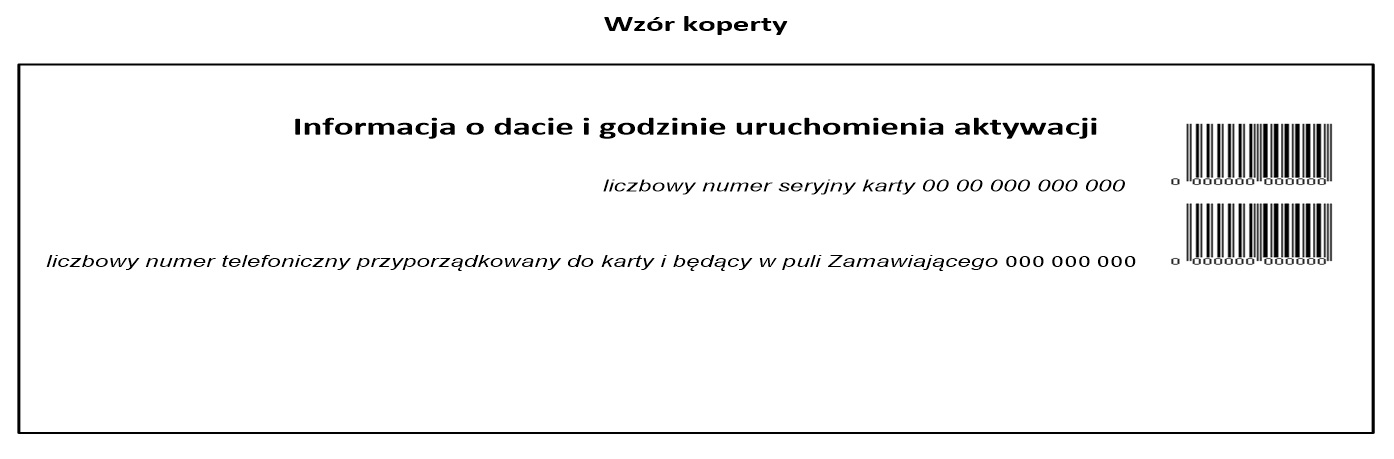 Wykonawca zobowiązuje się na 14 dni kalendarzowych przed uruchomieniem świadczenia usług na dostarczenie Zamawiającemu na adres biling@su.krakow.pl lub osoby wskazanej w Umowie po stronie Zamawiającego, edytowalnego pliku w postaci pliku .xls(x) lub .csv zawierającego tabelaryczne zestawienie minimum następujących danych:numery telefoniczne tymczasowe z puli Wykonawcy (jeżeli zostaną nadane),odpowiadające numerom z pkt. a) numery telefoniczne z puli numerowej Zamawiającego,przyporządkowane numery seryjne kart SIM,odpowiadające numerom seryjnym kody PIN,odpowiadające numerom seryjnym kody PUK.Wykonawca umożliwi sukcesywne włączanie do sieci firmowej nowych aktywacji na żądanie Zamawiającego. Liczba aktywacji, jakie będzie posiadał Zamawiający u Wykonawcy nie może być większa niż 450 szt. Zamawiający będzie zgłaszał zapotrzebowanie rozszerzenia posiadanej puli numerowej o kolejne numery przez udostępniony system Wykonawcy lub wyznaczonego konsultanta Wykonawcy lub na określony adres mailowy udostępniony przez Wykonawcę. Nowe numery będą włączane i uruchamiane w sieci Wykonawcy bez konieczności podpisywania aneksu do umowy.Nowe karty SIM Wykonawca przekaże w ramach wynagrodzenia umownego Zamawiającemu na jego żądanie i bez żądania opłat aktywacyjnych, itp.Zamawiający wymaga w ramach wynagrodzenia umownego wymiany kart SIM w przypadku wydania duplikatu lub zmiany numeru (w tym również wymiany karty SIM na mini SIM, micro SIM i nano SIM). W celu sprawnej realizacji tego punktu Wykonawca dostarczy Zamawiającemu odpowiednią liczbą nieaktywnych kart SIM (kart backupowych). Zamawiający może aktywować kartę SIM, o której mowa powyżej np. w sytuacji kradzieży, zagubienia lub uszkodzenia pierwotnej karty SIM, bądź wymiany urządzenia (aparatu telefonicznego) na inne i związanej z tym konieczności zmiany formatu karty SIM na inny. Zamawiający będzie każdorazowo zlecał aktywację kart SIM Wykonawcy w sieci telekomunikacyjnej Wykonawcy.Zamawiający wymaga, aby Wykonawca realizował w ramach wynagrodzenia umownego połączenia przychodzące (na terenie kraju).Zamawiający wymaga, aby Wykonawca w ramach wynagrodzenia umownego na jego żądanie Zamawiającego włączał/wyłączał usługę "roamingu" dla dowolnej liczby aktywacji z puli Zamawiającego.Zamawiający wymaga, aby możliwe było sprawdzenia stanu konta (wygenerowanego bieżącego obciążenia) przy użyciu SMS-a/krótkich kodów USSD dla dowolnej aktywacji z puli Zamawiającego.Poczta głosowa na terenie Polski (w ramach wynagrodzenia umownego).Możliwość uzyskania odpowiedniego narzędzia informatycznego (oprogramowania - np. przy użyciu strony www) lub realizacji funkcjonalności przez kontakt z opiekunem technicznym, które pozwoli na:uruchamianie usług dla wybranych aktywacji np.: roaming, blokowanie połączeń wychodzących poza sieć firmową (w tym również transmisji danych, LTE, WAP, EDGE, GPRS, SMS, MMS, 3G lub nowszych) – aktywacje SIM z nałożoną blokadą mają mieć nieaktywną komunikację SMS oraz nieaktywną transmisję danych (w tym również MMS) – tak by nie generować dodatkowych kosztów poza abonamentem,możliwość w ramach wynagrodzenia umownego włączenia i wyłączenia usługi poczty głosowej dla dowolnej karty SIM z puli Zamawiającego,sprawdzanie stanu kont abonenckich (bieżące wykorzystanie, „szybki biling”),natychmiastowe blokowanie karty SIM np. w przypadku kradzieży, utraty telefonu, nadużycia/nieautoryzowanego użytkowania wynikającego z wewnętrznych przepisów Zamawiającego,zgłaszanie przez system Wykonawcy awarii karty SIM,zgłaszanie przez system Wykonawcy awarii aparatu telefonicznego zakupionego u Wykonawcy,otrzymywanie/pobieranie bilingów (bilingu sumarycznego oraz bilingu szczegółowego) w postaci plików .xls(x) lub .csv w formie elektronicznej/edytowalnej zawierającego min. następujące informacje: identyfikacja numeru wywołującego połączenie (zdarzenie), numeru wywoływanego, data, godzina, czas połączenia, koszt połączenia/zdarzenia, rodzaj połączenia (SMS, MMS, rozmowa głosowa, roaming, transmisja danych – ilość przesłanych danych) dla bilingu szczegółowego oraz identyfikację numeru wywołującego połączenie (zdarzenie) oraz sumaryczny koszt połączeń i zdarzeń dla tego numeru - dla bilingu sumarycznego,Wykonawca udostępni Zamawiającemu comiesięcznie i nieodpłatne zestawienie bilingowe w formacie (pliku) umożliwiającym edycję (.xls(x),  .csv) oraz pobranie faktury VAT poprzez stronę internetową,biling ten będzie dostępy dla Zamawiającego najpóźniej 7 dni od daty wystawienia faktury za okres rozliczeniowy, który dotyczy faktury.Wykonawca przekaże Zamawiającemu, przed terminem płatności pierwszej faktury, dane dostępowe do systemu bilingowego przez stronę internetową w zakresie:- adres strony, pod którym dostępne są dane bilingowe,- login/nazwa użytkownika,- hasło dostępu.Zamawiający wymaga od Wykonawcy rzetelnych, czytelnych faktur niewymagających stosowania żadnych przeliczeń w celu uzyskania wysokości stawek za połączenia. Zamawiający wymaga, aby zakres świadczonych usług telekomunikacyjnych zawarty był na jednej fakturze.Zamawiający wymaga, aby zakres świadczonych usług telekomunikacyjnych zawarty był na jednej fakturze.Opłaty abonamentowe oraz opłaty za świadczone usługi (np. zrealizowane połączenia) opłacane będą po realizacji przedmiotu Umowy za dany miesiąc – tzw. abonament „z dołu” na podstawie miesięcznych faktur wystawionych przez Wykonawcę.W nagłych, szczególnych przypadkach na żądanie Zamawiającego – Wykonawca przekaże Zamawiającemu nieodpłatnie informacje bilingowe dotyczące numeracji posiadanej przez Zamawiającego (biling szczegółowy lub biling sumaryczny).Wykonawca udostępni Zamawiającemu comiesięcznie i nieodpłatnie szczegółowy wykaz realizowanych usług telekomunikacyjnych w formie bilingu dla numeracji posiadanej przez Zamawiającego. Biling szczegółowy dostępny będzie poprzez stronę internetową lub dołączony do faktury nośnik cd/dvd albo przesłany na adres mailowy Zamawiającego biling@su.krakow.pl w formacie umożliwiającym edycję (.xls(x), .csv). Biling szczegółowy musi zawierać min. takie informacje jak:- numer abonenta nawiązującego połączenie,- numer abonenta wywoływanego,- datę i godzinę (godz., min, sek.) nawiązania połączenia,- czas trwania połączenia,- koszt połączenia netto,- koszt połączenia brutto,- rozróżnienie typu połączenia/zdarzenia/usługi (kraj/ lokalne/ strefowe/ komórkowe/ międzynarodowe/ specjalne/ sms/ mms/ transmisja danych, itp.).Biling ten będzie dostępy dla Zamawiającego najpóźniej 7 dni od daty wystawienia faktury za okres rozliczeniowy, którego dotyczy faktura.Wykonawca udostępni Zamawiającemu comiesięcznie i nieodpłatnie sumaryczny wykaz realizowanych usług telekomunikacyjnych w formie bilingu dla numeracji posiadanej przez Zamawiającego. Biling sumaryczny dostępny będzie poprzez stronę internetową lub dołączony do faktury nośnik cd/dvd albo przesłany na adres mailowy Zamawiającego biling@su.krakow.pl w formacie umożliwiającym edycję (.xls(x), .csv). Biling sumaryczny musi zawierać min. takie informacje jak:- numer abonenta nawiązującego połączenie, - sumaryczny koszt netto połączeń/zdarzeń (np. sms) dla danego numeru,- sumaryczny koszt brutto połączeń/zdarzeń (np. sms) dla danego numeru,- liczba zdarzeń (np. wysłanych wiadomości sms, itp.).Biling ten będzie dostępy dla Zamawiającego najpóźniej 7 dni od daty wystawienia faktury za okres rozliczeniowy, którego dotyczy faktura.Wykonawca jest zobowiązany do wyznaczenia na czas trwania umowy opiekuna technicznego do bieżących kontaktów z wskazanymi przez Zamawiającego osobami. Kontakt ten powinien być możliwy w dni robocze w godz. 800÷1600. W pozostałym czasie Zamawiający dopuszcza umożliwienie kontaktu z całodobowym biurem obsługi klienta. Niezbędne dane kontaktowe (numery telefonów/maile) Wykonawca niezwłocznie przekaże Zamawiającemu do wprowadzenia do umowy.Wykonawca zobowiązany jest zachować w tajemnicy wszelkie informacje, pozyskane w czasie obowiązywania Umowy, jak i w okresie późniejszym.Wykonawca musi dysponować odpowiednimi środkami i zapleczem technicznym niezbędnym do uruchomienia i świadczenia usług będących przedmiotem zamówienia oraz ponad to;Wykonawca przed zawarciem umowy przedstawi na piśmie propozycję prowadzenia swoich instalacji, niezbędnych do uruchomienia usług w postaci rysunku i/lub schematu i/lub opisu. Przystąpienie do realizacji prac możliwe jest po pisemnej zgodzie Zamawiającego;Inspektor nadzoru ze strony Szpitala Uniwersyteckiego ma prawo: (kontroli wszystkich pracowników Wykonawcy w miejscu pracy, wydawania poleceń w zakresie poprawy warunków pracy i przestrzegania przepisów i zasad BHP oraz ochrony przeciwpożarowej; uczestniczenia w kontroli stanu bezpieczeństwa i higieny pracy; występowania do poszczególnych pracodawców z zaleceniem usunięcia stwierdzonych zagrożeń wypadkowych oraz uchybień w zakresie BHP; niezwłocznego wstrzymania pracy maszyny lub urządzenia w razie wystąpienia bezpośredniego zagrożenia życia lub zdrowia pracownika lub innej osoby; niezwłocznego odsunięcia od pracy pracownika zatrudnionego przy pracach wzbronionych; niezwłocznego odsunięcia od pracy pracownika, który swoim zachowaniem lub sposobem wykonywania pracy stwarza bezpośrednie zagrożenie dla życia lub zdrowia własnego lub innych osób);Wykonawca ponosi pełną odpowiedzialność za sposób przeprowadzania robót instalatorsko-budowalnych, odpowiednie zabezpieczenie terenu, otoczenia miejsca wykonywania prac, personelu (posiadanie obowiązkowych profilaktycznych badań lekarskich, uprzednie odbycie z pracownikami wymaganych szkoleń w zakresie BHP, posiadanie przez pracowników środków indywidualnej ochrony, odzieży i obuwia roboczego, posiadanie stosownych kwalifikacji zawodowych na wykonywanie określonych prac) oraz zapewni odpowiedni nadzór (kierownika budowy nadzorującego sposób wykonywania prac) w czasie dokonywanych prac;Wykonawca uzyska niezbędne uzgodnienia, decyzje, pozwolenia, itp., które ewentualnie będą wymagane w procesie realizacji umowy.Wykonawca w ramach niniejszego zamówienia zapewni w ramach wynagrodzenia umownego wykonywania połączeń na skrócone 3-cyfrowe numery alarmowe (AUS) do służb powołanych ustawowo do niesienia pomocy, służb miejskich, służb informacyjno-interwencyjnych administracji państwowych, np.:112 – Europejski Numer Alarmowy,999 – Pogotowie Ratunkowe,998 – Państwowa Straż Pożarna,997 – Policja,996 – Centrum Antyterrorystyczne - Agencja Bezpieczeństwa Wewnętrznego,995 – Pogotowie Komunikacji Miejskiej,994 – Pogotowie Wodo-Kanalizacyjne,992 – Pogotowie Gazowe,993 – Pogotowie Ciepłownicze,991 – Pogotowie Energetyczne,987 – Wojewódzkie Centrum Zarządzania Kryzysowego,986 – Straż Miejska,985 – Ratownictwo Morskie i Górskie,984 – Pogotowie Rzeczne,983 – Pogotowie Weterynaryjne,982 – Pogotowie Dźwigowe,981 – Pogotowie Drogowe i Pomoc Drogowa,usług bezpłatnych.Wykonawca na własny koszt dokona w terminie do 30 dni kalendarzowych od zakończenia świadczenia usług demontażu urządzeń i poprowadzonych instalacji (jeśli takie zostaną przez Wykonawcę wykonane) oraz wykona roboty budowlane (uzupełnienia tynku/malowanie, itp.) przywracające obiekt do stanu poprzedniego. Prace naprawcze winny być potwierdzone na piśmie przez inspektora nadzoru z ramienia Zamawiającego.Wykonawca gwarantuje Zamawiającemu dostępność usługi w skali każdego danego miesiąca (SLA) kalendarzowego na poziomie niemniejszym niż 98%. Dostępność Usługi oblicza się przy pomocy następującego wzoru:gdzie:SLA (ang. SLA - Service Level Agreement) – współczynnik utrzymania wymaganego poziomu dostępności świadczonych przez Wykonawcę usług,Lgm - łączna liczba godzin w danym miesiącu kalendarzowym,Lgn – łączna liczba godzin niedostępności usługi w danym miesiącu kalendarzowym.Wykonawca zapewni należyte wykonanie przedmiotu zamówienia, w szczególności zobowiązuje się do świadczenia usług telekomunikacyjnych w sposób ciągły tj. codziennie przez całą dobę przez okres realizacji zamówienia z zapewnieniem wysokiej jakości połączeń tj. poprawności wybierania numerów w kierunku wychodzącym i przychodzącym, braku zakłóceń utrudniających lub uniemożliwiających korzystanie z usług.Zamawiający wymaga, aby Wykonawca zapewnił zasięg swojej sieci w budynkach Zmawiającego zlokalizowanych w Krakowie przy ul. Kopernika (w tym Kopernika 21a), Śniadeckich, Botanicznej oraz Skawińskiej.Przystąpienie do usuwania awarii związanych z niedostępnością usług nastąpi w przeciągu 1 godziny od momentu zgłoszenia przez Zamawiającego tego faktu Wykonawcy. Naprawa nastąpi najpóźniej w przeciągu 4 godzin od zgłoszenia Wykonawcy tego faktu. W przypadku nie zastosowania się do tego terminu skutkować będzie zastosowaniem zapisów o karach umownych.Zamawiający nie ponosi odpowiedzialności za szkody wyrządzone przez Wykonawcę podczas wykonywania przedmiotu zamówienia.Zamawiający zastrzega sobie możliwość rezygnacji z maksymalnie 25 numerów telefonicznych w okresie trwania umowy lub w ramach wynagrodzenia umownego przeniesienia praw i obowiązków wynikających z zawartej umowy na wskazany przez Zamawiającego podmiot (cesja/inna forma).Zamawiający zastrzega sobie możliwość do w ramach wynagrodzenia umownego włączenia do posiadanej puli numeracyjnej nowych - maksymalnie 25 numerów telefonicznych w okresie trwania umowy.Zamawiający nie wyraża zgody na przesyłanie przez Wykonawcę oraz podmioty z nim powiązane informacji handlowych, reklamowych, marketingowych itp. w postaci wiadomości SMS i MMS na numery w sieci Wykonawcy, których Zamawiający jest abonentem.W celu ułatwienia kalkulacji Zamawiający informuje, że w miesiącu wrześniu 2021 r. Zamawiający na swojej puli numerowej wygenerował następujący ruch:Zamawiający informuje, że w lokalizacji NSSU zlecił wyspecjalizowanemu podmiotowi zewnętrznemu wykonanie projektu wykonawczego wewnątrzbudynkowej pasywnej instalacji wzmacniającej sygnał sieci telefonii komórkowej GSM/DCS/LTE/UMTS w celu zapewnienia prawidłowej jakości usług sieci komórkowych we wszystkich budynkach i na wszystkich kondygnacjach przystosowanej do jednoczesnego podłączenia infrastruktury operatorów w celu wyeliminowania problemów z łącznością komórkową i umożliwienie abonentom (użytkownikom końcowym) korzystanie z urządzeń. W przypadku realizacji tego projektu przez i na koszt Zamawiającego - po zgłoszeniu takiego żądania przez Zawijającego Wykonawca zobowiązany jest w czasie trwania umowy z Zamawiającym do przyłączenia się do tej infrastruktury i uruchomienia świadczenia usług dla swoich abonentów. Warunki na ten zakres usług będzie regulować odrębna umowa.Wykonawca uruchomi w ramach wynagrodzenia umownego dotyczącego tego postępowania usługę VoWiFi, dzięki której możliwe jest prowadzenie rozmów telefonicznych nawet przy braku zasięgu sieci komórkowej (dotyczy zwłaszcza budynku NSSU) - wystarczy, że Zamawiający będzie użytkował swój aparat telefoniczny z dowolnym punktem WiFi dającym dostęp do Internetu i będzie mógł dzwonić i odbierać połączenia głosowe tak, jakby był połączony z siecią Wykonawcy. W budynku NSSU Zamawiający posiada własną infrastrukturę WiFi (Wykonawca nie będzie budował infrastruktury WiFi u Zamawiającego). Połączenia wychodzące będą rozliczane zgodnie arkuszem cenowym (Załącznik nr 1a do specyfikacji) a połączenia przychodzące są darmowe. Zapis ten nie zwalnia Wykonawcy z obowiązku zapewnienia zasięgu sieci Wykonawcy w pozostałych budynkach Zamawiającego (dotyczy podpunktu 2.68 tego załącznika).WYMAGANIA DOTYCZĄCE APARATÓW TELEFONICZNYCH i ŁADOWAREK SIECIOWYCHAparat telefoniczny TYP I – PODSTAWOWY - telefon typu smartfon, z baterią o dużej pojemności i długim czasie czuwania, o dużej funkcjonalności, z ładowarką sieciową w komplecie (jeśli producent wyposaża), telefon ze złączem USB typu CAparat telefoniczny TYP II – BIZNESOWY - telefon typu smartfon, z baterią o dużej pojemności i długim czasie czuwania, o dużej funkcjonalności, z ładowarką sieciową w komplecie (jeśli producent wyposaża), telefon ze złączem USB typu CŁadowarka sieciowa - przewodowaWYMAGANIA DOTYCZĄCE OCHRONY APARATÓW TELEFONCZINYCH TYP I i TYP IIZamawiający wymaga uaktywnienia usługi serwisowej na wybranych aparatach telefonicznych dostarczonych przez Wykonawcę w ramach tego postępowania polegającej na usunięciu uszkodzenia mechanicznego (tj. naprawę lub wymianę wyświetlacza (pękniecie/stłuczenie/itp.), obudowy, przycisków, aparatu przedniego i/lub tylnego) w celu przywrócenia prawidłowego funkcjonowania niezależenie od przyczyny wystąpienia uszkodzenia a Zamawiający nie będzie ponosił kosztów naprawy aparatów telefonicznych aż do wysokości ich ceny brutto wyliczanej jako iloczyn 1,23 i sumy wartości udzielonego upust na 1 szt. aparatu telefonicznego netto (zgodnie z Załącznikiem nr 1c do specyfikacji) oraz jednostkowej ceny netto za 1 szt. aparatu telefonicznego (zgodnie z Załącznikiem nr 1a do specyfikacji). W zakres usługi wchodzi również transport aparatu telefonicznego z siedziby Zagajającego do serwisu oraz z serwisu do siedziby Zamawiającego. Zamawiający wymaga, aby prawo do naprawy  w ramach wynagrodzenia umownego uszkodzonego mechanicznie telefonu przysługiwało min. raz na rok (dla każdego aparatu telefonicznego).Zamawiający zastrzega sobie prawo do aktywacji na żądanie usługi, o której mowa w punkcie powyższym, w czasie do 14 dni kalendarzowych od daty dostarczenia zamówionych aparatów do siedziby Zamawiającego.Zamawiający zamówi usługę, o której mowa w punkcie 4 tego złącznika dla min. 30 aparatów telefonicznych, przy czym Zamawiający zastrzega sobie prawo do niewykorzystania pełnego zakresu ilościowego, o którym mowa w Załączniku nr 1a do specyfikacji, Lp. 4 i Lp. 5. Ponadto Zamawiający zastrzega sobie prawo do dezaktywacji usługi ochrony aparatów telefonicznych na jego wniosek (dezaktywacja nastąpi od przyszłego okresu rozliczeniowego).W przypadku zakończenia trwania umowy pomiędzy Zamawiającym a Wykonawcą – usługa ochrony aparatów telefonicznych automatycznie wygasa, bez konieczności zgłaszania tego przez Zmawiającego Wykonawcy. Po dezaktywacji usługi przez Zamawiającego na danym aparacie telefonicznym – nie będzie przysługiwać mu prawo ponownej aktywacji usługi na tym urządzeniu. Cena jednostkowa za usługę ochrony wyświetlacza aparatu telefonicznego/miesiąc (kwota uiszczana comiesięcznie (okres rozliczeniowy) za każdy aktywowany/zgłoszony aparat telefoniczny) płatna będzie wg stawki zaoferowanej przez Wykonawcę w Załączniku nr 1a do specyfikacji, Lp. 4 i Lp. 5. Okres rozliczeniowy za tę usługę będzie zgodny z okresem rozliczeniowym za świadczone usługi telekomunikacyjne w ramach tego postępowania – zgodnie z punktem 2.17 tego załącznika.Wysokość pierwszej opłaty abonamentowej za usługę ochrony aparatów telefonicznych naliczana będzie proporcjonalnie do długości pierwszego okresu rozliczeniowego. Po zakończeniu trwania umowy ramowej pomiędzy Zamawiającym i Wykonawcą - Zamawiający wymaga, aby zgłoszenie uszkodzenia aparatu telefonicznego możliwe było przez dedykowaną stronę internetową i/lub drogą mailową i/lub infolinię.Odbiór uszkodzonego aparatu telefonicznego oraz przesyłka powrotna na koszt Wykonawcy.Zamawiający wymaga, aby czas naprawy uszkodzonego aparatu nie przekraczał 10 dni roboczych od momentu zgłoszenia usterki Wykonawcy.Zamawiający zastrzega sobie prawo do rezygnacji ze świadczenia usługi, o której mowa w punkcie 4. bez ponoszenia z tego tytułu kar. W takim przypadku Zamawiającemu nie będzie przysługiwało prawo do ponownej aktywacji usługi na danym aparacie telefonicznym.WYMAGANIA DOTYCZĄCE SYSTEMU DO ZDALNEGO ZARZĄDZANIA I DOSTOSOWYWANIA APARATU TELEFONICZNEGO LUB GRUPY APARATÓW TELEFONICZNYCH DO INDYWIDUALNYCH POTRZEBZamawiający informuje, że obecnie do zarządzania aparatami telefonicznymi wykorzystuje oprogramowanie Samsung Knox Dynamic. Zamawiający wymaga dostarczenia oprogramowania w pełni kompatybilnego z posiadanymi i użytkowanymi przez Zamawiającego aparatami telefonicznymi, tj.: Samsung Galaxy S8, Samsung Galaxy J5 (2017), Samsung Galaxy A6, Samsung Galaxy A40.Zamawiający wymaga dostarczenia licencji Samsung Knox Dynamic lub równoważnego w liczbie i po cenie określonej w załączniku nr 1a do specyfikacji – arkusz cenowy, Lp. 6 lub systemu równoważnego. Opis równoważności zawiera załącznik nr 1f do specyfikacji.Zamawiający zamówi min. 30 licencji zaoferowanego oprogramowania, przy czym zastrzega sobie możliwość do niewykorzystania pełnego zakresu ilościowego, o którym mowa w Załączniku nr 1a do specyfikacji, Lp. 6.Zamawiający zastrzega siebie prawo do aktywacji usługi, o której mowa w punkcie 5 tego załącznika, na dowolnym aparacie telefonicznym, który zamówi u Wykonawcy. Aktywacja będzie zgłaszane przez Zmawiającego w czasie składania zamówienia na aparat telefoniczny. Każda licencja będzie ważna w systemach Producenta oprogramowania przez 24 miesiące od daty jej aktywacji (nawet po zakończeniu czasu trwania umowy pomiędzy Zamawiającym a Wykonawcą) i będzie płatna jednorazowo zgodnie z załącznikiem nr 1a do specyfikacji – arkusz cenowy, Lp. 6.Wykonawca zapewni w ramach wynagrodzenia umownego wparcie techniczne (w języku polskim) dla zaoferowanego systemu do zdalnego zarządzania aparatami telefonicznymi.Połączenia wrzesień 2021r.Opis połączeniaIlośćzdarzeńCzas połączeńPołączenia do sieci komórkowychPołączenia do sieci komórkowychOpis połączeniaIlośćzdarzeńhh:mm:ssPołączenia do sieci komórkowychPołączenia do sieci komórkowychPołączenia krajowe17888613:06:16OperatorCzas połączeńPołączenia krajowe17888613:06:16Operatorhh:mm:ssMMS-y wykonane w kraju56700:00:00Orange137:59:12MMS-y wykonane w roamingu 300:00:00Plus143:39:34Połączenia międzynarodowe181:17:00T-mobile121:05:49Roaming - połączenia wykonane763:07:49Play123:12:57Roaming - połączenia otrzymane731:27:42SMS-y wykonane w kraju1287000:00:00SMS-y wykonane w roamingu4100:00:00Lp.Funkcja/cechaMinimalne wymagane parametry1Rodzaj Dotykowy (bez klawiatury), fabrycznie nowy2Procesormin. ośmiordzeniowy3Waga z baterią (maksymalna) [g]:2064Sieć (minimum)GSM/ UMTS/ 4G LTE/ 5G/ DUAL SIM5Akumulatorpojemność: min. 4800 mAh6Pamięćmin. 4 GB RAM + min. 64 GB pamięci wewnętrznej7Obsługa kart pamięci microSDmin. 256 GB8Wyświetlacz kolorowy, rozmiar:min. 6,4’’9Rozdzielczość wyświetlacza [piksele]:min. 720 x 160010Ekran dotykowyTak11Aparat główny z lampą błyskowąmin. 48 Mpx.12Nagrywanie wideomin. 4K - 30 klatek/sekundę13Aparat przedni min. 13 Mpx.14System operacyjnyTak15Obsługa SMS/MMSTak/Tak16Obsługa konta e-mailTak17NFCTak18Odbiornik GPSmin. GPS, A-GPS, GLONASS, GALILEO19Podłączenie do urządzeń zewnętrznychWi-Fi/Bluetooth/USB20Złącze USBTypu C21Złącze miniJack 3,5 [mm]Tak22Czujnikimin. akcelerometr, czytnik linii papilarnych, czujnik żyroskopowy,  czujnik światła, czujnik zbliżeniowy23Ładowarka sieciowa wraz z kablem USB Dołączona przez producenta telefonu. W przypadku gdy producent nie dostarcza ładowarki wraz z aparatem telefonicznym należy zaoferować ładowarkę zgodną z wymaganiami w punkcie 3.3 tego załącznika.24Sprzęt posiada wyposażenie i akcesoria dostarczane przez producentaTak25Telefon kompatybilny z zaoferowanym oprogramowaniem do zdalnego zarządzania i dostosowywania go do indywidualnych potrzeb – zgodnie z wymaganiami opisanymi w Załączniku nr 1f do specyfikacji - specyfikacja systemuTak26Bez blokady SIMLOCKTakLp.Funkcja/cechaMinimalne wymagane parametry1Rodzaj Dotykowy (bez klawiatury), fabrycznie nowy2Procesormin. ośmiordzeniowy3Waga z baterią (maksymalna) [g]:2054Sieć (minimum)GSM/ UMTS/ 4G LTE/ 5G/ DUAL SIM5Akumulatorpojemność: min. 4800 mAh6Pamięćmin. 8 GB RAM + min. 256 GB pamięci wewnętrznej7Wyświetlacz kolorowy, rozmiar:min. 6,5’’8Rozdzielczość wyświetlacza  minimum [piksele]:min. 1080 x 24009Ekran dotykowyTak10Aparat główny z lampą błyskowąmin. 64 Mpx11Nagrywanie wideomin. 8K - 24 klatki/sekundę12Aparat przedni min. 10 Mpx.13System operacyjnyTak14Obsługa SMS/MMSTak/Tak15Obsługa konta e-mailTak16NFCTak17Odbiornik GPSmin. GPS, Glonass, Beidou, Galileo18Podłączenie do urządzeń zewnętrznychWi-Fi/Bluetooth/USB19Złącze USB typu Cnin. USB Type-C 3.220Czujniki	min. akcelerometr, czytnik linii papilarnych, czujnik żyroskopowy, czujnik geomagnetyczny, czujnik światła, czujnik zbliżeniowy21Ładowarka sieciowa wraz z kablem USB Dołączona przez producenta telefonu. W przypadku gdy producent nie dostarcza ładowarki wraz z aparatem telefonicznym należy zaoferować ładowarkę zgodną z wymaganiami w punkcie 3.3 tego załącznika.22Sprzęt posiada wyposażenie i akcesoria dostarczane przez producentaTak23Telefon kompatybilny z zaoferowanym oprogramowaniem do zdalnego zarządzania i dostosowywania go do indywidualnych potrzeb – zgodnie z wymaganiami opisanymi w Załączniku nr 1f do specyfikacji - specyfikacja systemuTak24Bez blokady SIMLOCKTakLp.Funkcja/cechaMinimalne wymagane parametry1Napięcie sieciowe 100-240V 50-60Hz2MocMin. 25W3Kabel w zestawieUSB typu C, długość min. 90 cm4Kompatybilna - zalecana lub produkowana przez producenta  aparatów telefonicznych TYP I oraz TYP IITAK